3 PRIEDASP AT V I R T I N T A                  Klaipėdos miesto visuomenės sveikatos biuro direktoriaus                2020 m. sausio  6 d. įsakymu Nr. J-1LOPŠELIO-DARŽELIO „ŽEMUOGĖLĖ”VISUOMENĖS SVEIKATOS PRIEŽIŪROS VEIKLOS PLANAS 2020 METAMSParengė: Klaipėdos miesto visuomenės sveikatos biuro           visuomenės sveikatos specialistė Anastasija KonstantinovaKlaipėdos lopšelio-darželio „Žemuogėlė“ lanko 155 vaikai, veikia 10 grupių, tačiau dėl migracijos ir kitų priežasčių vaikų skaičius mokslo metų eigoje kinta. Įstaiga teikia ikimokyklinio ir priešmokyklinio amžiaus vaikų ugdymo, maitinimo, poilsio (dienos/naktinio miego) paslaugas. Įsteigtos 4 lopšelinės grupės, 5 darželinės grupės, 1 priešmokyklinė grupė. Ugdymo procesas organizuojamas vadovaujantis Klaipėdos vaikų lopšelio-darželio Ikimokyklinio ugdymo programa. Priešmokyklinis ugdymas organizuojamas vadovaujantis ,,Bendrąja priešmokyklinio ugdymo ir ugdymosi programa“.MISIJA. Įgyvendinant valstybinę švietimo politiką, teikti kokybiškas švietimo paslaugas, atitinkančias nuolat kintančias visuomenės reikmes, tenkinti ikimokyklinio amžiaus vaikų ugdymosi poreikius, sudaryti lygias ugdymosi galimybes ir sąlygas, užtikrinančias vaikų saugumą ir raidą.STRATEGINIS TIKSLAS. Sudaryti sąlygas kokybiškam vaikų ugdymui ir ugdymuisi, formuoti vaikams saugios ir sveikos gyvensenos įgūdžius, pritraukti lėšų įstaigos veiklos modernizavimui ir įrengimų atnaujinimui.Įgyvendinant šį tikslą, vykdoma ugdymo kokybės ir mokymosi aplinkos užtikrinimo programa. Įstaigoje vykdomos neformaliojo švietimo ikimokyklinio ir priešmokyklinio ugdymo programos. Įstaigoje taip pat vykdomos šios neformaliojo švietimo programos: A. Gaižutis, Vaikų sveikatos ir fizinio ugdymo programa, individuali įstaigos meninio (teatrinio) ugdymo programa. PRIORITETINĖS VEIKLOS KRYPTYSUgdymo proceso organizavimo kokybės tobulinimas.Inovacijų panaudojimas individualizuojant ir diferencijuojant ugdymo procesą.Projektinio darbo metodo taikymas siekiant kūrybiškai organizuoti ugdymo procesą.MOKINIŲ SVEIKATOS POKYČIŲ ANALIZĖ (2017-2020 m. m.)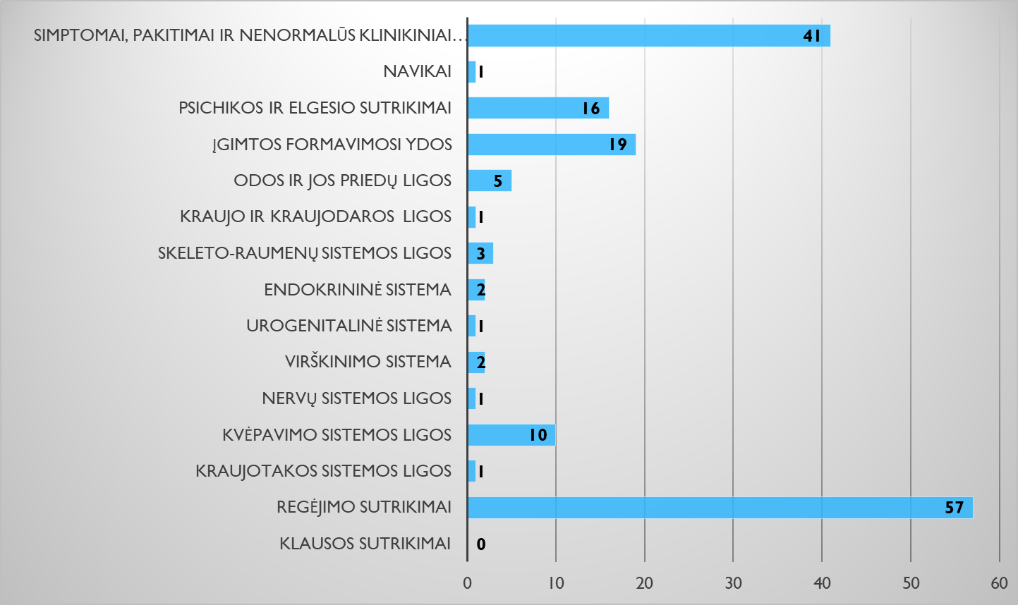 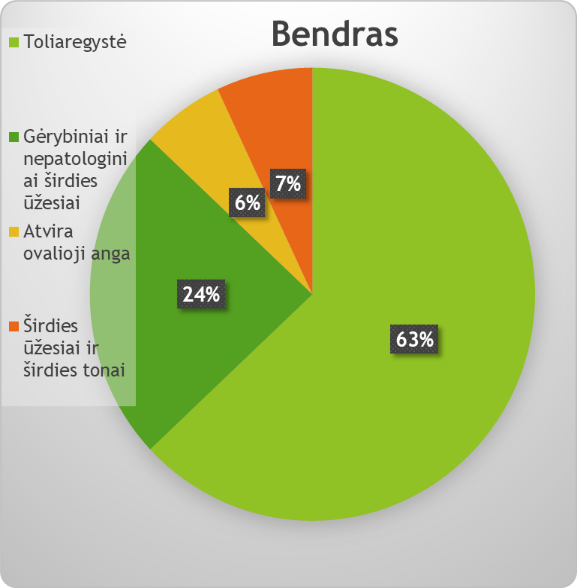 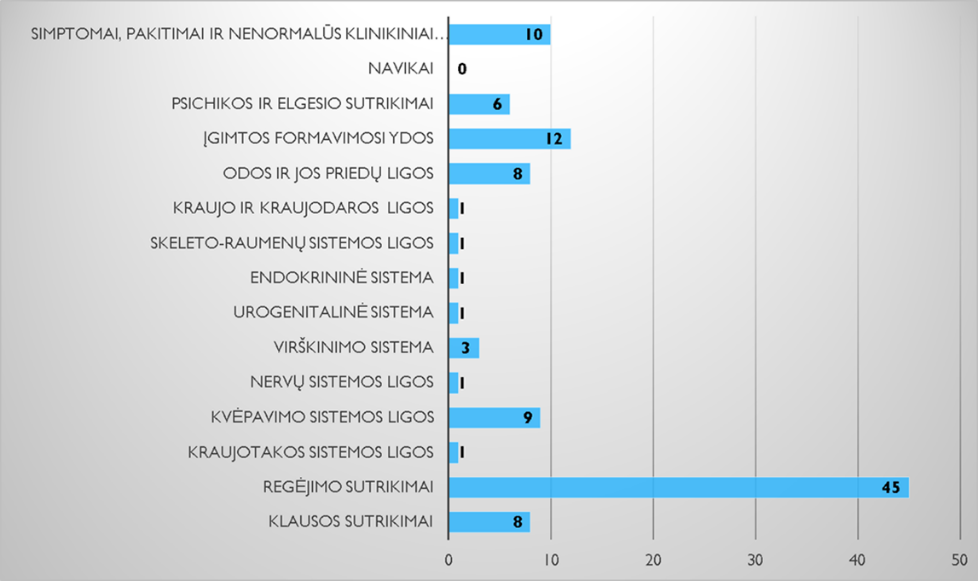 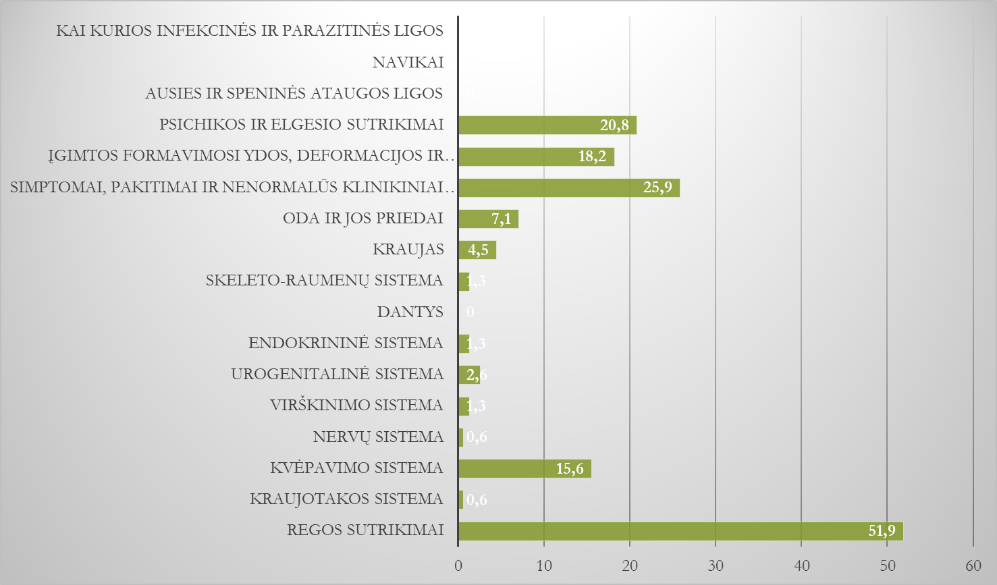 L/d „Žemuogėlė“ 2016/2017 m. m. buvo 100 proc. (144 vaikų) profilaktiškai sveikatą pasitikrinusių vaikų. Iš jų visiškai sveiki vaikai sudarė 12 proc. pasitikrinusių vaikų. 14 proc. pasitikrinusių vaikų turėjo per mažą kūno indeksą (KMI). Tarp vaikų, kurie pasitikrino sveikatą, labiausiai paplitusios ligos ir sutrikimai:  regos sutrikimai (57 proc.), simptomai, pakitimai ir nenormalūs klinikiniai radiniai (41 proc.), įgimtos formavimosi ydos (19 proc.), psichikos ir elgesio sutrikimai (16 proc.), kvėpavimo sistemos ligos (10 proc.). (1 pav.)2017/2018 m. m. buvo 100 proc. (146 vaikų) profilaktiškai sveikatą pasitikrinusių vaikų. Visiškai sveiki vaikai įstaigoje sudaro tik 1 proc. Normalus vaikų KMI įstaigoje sudarė 64 proc. Tuo tarpu per mažą KMI turėjo 9 proc. vaikų. TOP diagnozės įstaigoje sudarė: toliaregystė (63 proc.), gerybiniai širdies ūžesiai (24 proc.), atvira ovalioji anga (6 proc.), širdies ūžesiai ir širdies tonai (7 proc.). (2 pav.)2018/2019 m. m. sudarė 100 proc. (160 vaikų) profilaktiškai sveikatą pasitikrinusių vaikų. Visiškai sveiki vaikai sudarė 26 proc. pasitikrinusių vaikų. Per mažą KMI turėjo 14 proc. vaikų. Tarp vaikų, kurie pasitikrino sveikatą, labiausiai paplitusios ligos ir sutrikimai: regos sutrikimai (49 proc.), įgimtos formavimosi ydos, deformacijos ir chromosomų anomalijos (12,5 proc.), simptomai, pakitimai ir nenormalūs klinikiniai radiniai (10 proc.), kvėpavimo sistema (9 proc.), oda ir jos priedai (8 proc.). (3 pav.)2019/2020 m. m. buvo 99 proc. profilaktiškai sveikatą pasitikrinusių vaikų, įstaigą lanko 155 vaikų. Visiškai sveikų vaikų sudarė 14 proc. pasitikrinusių vaikų. 37 proc. vaikų turėjo per mažą KMI ir vos 1 proc. nutukimą. Tarp vaikų, kurie pasitikrino sveikatą, labiausiai paplitusios ligos ir sutrikimai: regos sutrikimai (52 proc.), simptomai, pakitimai ir nenormalūs klinikiniai radiniai (26 proc.), psichikos ir elgesio sutrikimai (21 proc.), įgimtos formavimosi ydos (18 proc.), kvėpavimo sistemos ligos (16 proc.). (4 pav.)Apibendrinant duomenys gali teigti, jog kiekvienais mokslo metais tarp labiausiai paplitusios ligos ir sutrikimų pirmoje vietoje lieka regėjimo sutrikimas (toliaregystė), antroje vietoje - simptomai, pakitimai ir nenormalūs klinikiniai radiniai (gerybiniai ir nepatologiniai širdies ūžesiai). Padaugėjo vaikų, kuriems nustatė per mažą kūno masės indeksą. Visiškai sveikų vaikų skaičius kasmet mažėja, vis daugiau vaikų turi nors vieną sutrikimą. SVEIKATINIMO VEIKLOS KRYPTYS. Sveikos ir saugios aplinkos kūrimas;Asmens higienos įgūdžių ir saugios gyvensenos ugdymas; Sveikos mitybos įpročių formavimas;Grūdinimas ir fizinio aktyvumo optimizavimas;Gamtosauginių įgūdžių ir įpročių ugdymas.SVEIKATOS STIPRINIMO SSGG ANALIZĖ.Panaudojant lopšelio-darželio stipriosios puses sveikatos stiprinimo veikloje, atsiranda galimybės daugiau bendradarbiauti su vaikų tėvais (globėjais), įtraukdami į įvairią įstaigos aktyvią veiklą, kurti saugią bei sveiką aplinką, taikant šiuolaikines įvairias ugdymo metodus. Kuo pasėkoje sumažės silpnosios sveikatos stiprinimo pusės bei išnyks grėsmės. SVEIKATOS STIPRINIMO TIKSLAS.Ugdyti visapusišką ir sveiką vaiko asmenybę bei formuoti sveikos gyvensenos įgūdžius, kuriant sveikatai palankią fizinę ir psichosocialinę saugią aplinką.SVEIKATOS STIPRINIMO ARTIMIEJI TIKSLAI.Užtikrinti kokybišką sveikatos stiprinimo programos įgyvendinimą ir tęstinumą.Plėtoti saugios ir sveikos gyvensenos įgūdžius įstaigoje.Suteikti pagalba vaikui, formuojant sveikos gyvensenos nuostatas.SVEIKATOS STIPRINIMO UŽDAVYNIAI. Įstoti į sveikatą stiprinančių mokyklų plėtrą.Suteikti žinių apie sveikatą ir ugdyti sveikos gyvensenos įgūdžius (burnos bei asmens higiena, mityba, fizinis aktyvumas, supratimas apie mikroorganizmų atsparumą antimikrobinėms medžiagoms ir kt.).Prijungti įstaigos bendruomenę prie sveikatos stiprinimo programos įgyvendinimą. Skatinti bendruomenę skleisti mokinių sveikatinimo veiklų viešinimą įstaigos internetinėje svetainėje. ORGANIZACINĖS PRIEMONĖS.Sudarė: Visuomenės sveikatos priežiūros specialistė 					Anastasija Konstantinova 	Suderinta: Ikimokyklinės ugdymo įstaigos direktorius 					Svetlana Riabko		STIPRYBĖSSILPNYBĖSĮstaigoje yra sveikatos stiprinimo veiklą, kurį vykdoma kartu su lopšelio-darželio bendruomenę, tėvais (globėjais).Įstaigoje yra atskira sporto salė su įvairia įranga bei sporto aikštelės sportuoti ir aktyviai judėti.Maitinimas organizuotas pačioje įstaigoje. Valgiaraščiai sudaryti atsižvelgiant į rekomenduojamos energijos ir maistinių medžiagų normas vaikams, atskirai lopšeliui ir darželiui.Ugdymo procese daug dėmesio skiriama fizinei, protinei, dvasinei, emocinei sveikatai, sveikatos temų įvairovei.Maža dalis tėvu noriai dalyvauja sveikatos stiprinimo veikloje.Žaidimo aikštelėse neatitinkančios dangos, trūksta įrangos, kuri užtikrintų vaikų apsaugą nuo tiesioginių saulės spindulių ir kritulių. Trūksta finansavimui maitinimą paįvairinti.Nepakankamai vykdoma ikimokyklinio amžiaus vaikų žalingų įpročių prevencija, per mažas supratimas apie mikroorganizmų atsparumą antimikrobinėms medžiagoms.GALIMYBĖSGRĖSMĖSIeškojimas naujų darbo metodų ir formų bendradarbiaujant su tėvais, jų įsitraukimas į veiklą.Įstaigos įvaizdžio stiprinimas, atnaujinti lauko žaidimo aikštelės dangą.Lopšelio-darželio maitinimas organizuojamas atsižvelgiant į sveikos mitybos principus.Sveikatos ugdymo procese taikomi įvairiausi ugdymo metodai.Sumažėjus tėvų aktyvumui vykdant sveikatos stiprinimu veiklą, sveikatos ugdymas atitiks ne visų tėvų lūkesčius.Nepakankamas finansavimas žaidimų aikštelių įrengimui.Sveikos vaiko mitybos reikalavimų nėra laikomasi namuose, todėl nėra užtikrinamas vaiko sveikos gyvensenos tęstinumo principas.Įstaigos bendruomenės įprotis naudotis įprastais ugdymo turinio pristatymo būdais, įstaigos bendruomenė nėra apmokomi dirbti šiuolaikinėmis informacinėmis priemonėmis.Eil. Nr.Poveikio sritisPriemonės pavadinimas ir metodasPaslaugų grupė                           Dalyviai                           DalyviaiVeiklos data Veiklos data PastabosEil. Nr.Poveikio sritisPriemonės pavadinimas ir metodasPaslaugų grupėTikslinė grupė Planuojamas dalyvių skaičius Tikslus dalyvių skaičius po priemonės įvykdymoPlanuojamaĮvykdytaPastabos123456789101.Sveikos mitybos skatinimasPaskaita „Sveikas maistas- sveikas Aš“MokymaiIkimokyklinio amžiau vaikai7014Spalio mėn.Spalio mėn.1.Sveikos mitybos skatinimasStendas Tarptautinė maisto dienos paminėjimas.InformavimasBendruomenė-1Spalio mėn.Spalio mėn.1.Sveikos mitybos skatinimasPaskaita „Vaisių jėga“MokymaiIkimokyklinio amžiaus vaikai7067Vasario mėn.Vasario mėn.1.Sveikos mitybos skatinimasStendas „Vaisių ir daržovių nauda”InformavimasBendruomenė-1Vasario mėn.Vasario mėn.1.Sveikos mitybos skatinimasStendas „Maisto produktai ir cukrus“InformavimasBendruomenė-1Lapkričio mėn.Lapkričio mėn.Pakeista į dalyvavimą VSB konkurse „Skaniausias rudens receptas“ 1.Sveikos mitybos skatinimasPaskaita „Ar pažįsti daržoves?“MokymaiIkimokyklinio amžiaus vaikai7067Vasario mėn.Vasario mėn.1.Sveikos mitybos skatinimasPaskaita „Graži ir sveika šypsena“Mokymai, įgūdžių formavimasIkimokyklinio amžiaus vaikai708Balandžio mėn.Balandžio mėn.Nuotolinis darbas1.Sveikos mitybos skatinimasPraktinė paskaita „Mano sveika žalioji palangė“MokymaiIkimokyklinio amžiaus vaikai3015Balandžio mėn.Vasario mėn.Pakeista į paskaitą „Nuo sėklos iki augalo“1.Sveikos mitybos skatinimasStendas „Pasaulinė vandens diena“InformavimasBendruomenė-1Kovo mėn.Kovo mėn.1.Sveikos mitybos skatinimasPaskaita „Mano draugas vanduo“MokymaiIkimokyklinio amžiaus vaikai7018Kovo mėn.Kovo mėn. 1.Sveikos mitybos skatinimasTėvų nuomonės apie mitybos kokybę darželyje tyrimasTyrimasTėvai (globėjai)155-Gegužės mėn.-1.Sveikos mitybos skatinimasMokinių maitinimo organizavimo priežiūra skatinant sveiką mitybą bei sveikos mitybos įgūdžių formavimą.Konsultuoti specialistus, atsakingus už mokinių maitinimą, sveikos mitybos klausimais.KonsultavimasVirtuvės darbuotojai44Kasdien1.Sveikos mitybos skatinimasPrižiūrėti mokinių maitinimą pagal patvirtintą valgiaraštį.KonsultavimasIkimokyklinio amžiaus vaikai-Kasdien1.Sveikos mitybos skatinimasSudaryti mokinių sąrašą, kuriems reikalingas tausojantis maitinimas.Sąrašo sudarymasIkimokyklinio amžiaus vaikai-3Rugsėjo mėn.Rugsėjo mėn.1.Sveikos mitybos skatinimasSudaryti dienos valgiaraštįValgiaraščio sudarymasIkimokyklinio amžiaus vaikai-Kasdien2.Sveikos aplinkos kūrimasPaskaita „Aš rūšiuoju-saugau gamtą“ MokymaiIkimokyklinio amžiaus vaikai7017Rugsėjo mėn.Spalio mėn.2.Sveikos aplinkos kūrimasMokyklos aplinkos atitikties, pagal visuomenės sveikatos priežiūros teisės aktų reikalavimus priežiūra.Mokyklos patalpų higieninės būklės patikrinimas.KonsultavimasĮstaigos administracija-Ne rečiau kas 2 sav.3.Sužalojimų prevencijaPaskaita „Aš saugus namuose“MokymaiIkimokyklinio amžiaus vaikai7021Spalio mėn.Lapkričio mėn.3.Sužalojimų prevencijaStendas „Saugus elgesys namuose“InformavimasBendruomenė-1Spalio mėn.Lapkričio mėn.3.Sužalojimų prevencijaPaskaita „Mano saugi vasara“MokymaiIkimokyklinio amžiaus vaikai7020Birželio mėn.Birželio mėn.3.Sužalojimų prevencijaStendas „Saugi vasara“InformavimasBendruomenė-1Birželio mėn.Birželio mėn.3.Sužalojimų prevencijaPaskaita „Būk saugus kelyje“MokymaiIkimokyklinio amžiaus vaikai7029Liepos mėn.Liepos mėn.3.Sužalojimų prevencijaStendas „Saugus kelias“InformavimasBendruomenė-1Liepos mėn.Liepos mėn.3.Sužalojimų prevencijaVykdyti traumų, įvykstančių ugdymo proceso metu registraciją ir analizęRegistravimasIkimokyklinio amžiaus vaikai-Esant poreikiui3.Sužalojimų prevencijaPirmosios medicinos pagalbos teikimas ir koordinavimasTeikti pirmąją medicinos pagalbą įvykus nelaimingam atsitikimui, pranešti mokinio tėvams apie įvykį, esant reikalui, iškviesti greitąją pagalbą ir palydėti mokinį į sveikatos priežiūros įstaigą.Pirmos pagalbos teikimas-Įvykus nelaimingam atsitikimui3.Sužalojimų prevencijaSukomplektuoti pirmosios pagalbos rinkinius. Vykdyti jų naudojimosi priežiūrą.Rinkinių komplektavimas, priežiūra-Rugsėjo mėn., periodinis papildymas pagal poreikį4.Užkrečiamųjų ligų profilaktikaStendas „Gripas ar peršalimas?“InformavimasBendruomenė, tėvai (globėjai)-1Sausio mėn.Sausio mėn.4.Užkrečiamųjų ligų profilaktikaPraktinė paskaita „Mokau draugus taisyklingai plautis rankytes“Mokymai, įgūdžių formavimasIkimokyklinio amžiaus vaikai7029/61Lapkričio mėn.Vasario/ spalio mėn.4.Užkrečiamųjų ligų profilaktikaPaskaita „Kova su atsparumu antibiotikams – mūsų rankose“MokymaiIkimokyklinio amžiaus vaikai7013Lapkričio mėn.Lapkričio mėn.4.Užkrečiamųjų ligų profilaktikaStendas. Rankų higienos dienos paminėjimas.InformavimasBendruomenė, tėvai (globėjai)-1Gegužės mėn.Lapkričio/gruodžio mėn.4.Užkrečiamųjų ligų profilaktikaMokinių sergamumo kontrolė gripo epidemijos metu. (Sergančiųjų mokinių skaičiavimas, duomenų perdavimas VSB)InformavimasIkimokyklinio amžiaus vaikai-Epidemijos metu4.Užkrečiamųjų ligų profilaktikaInformacijos apie užkrečiamąsias ligas ar apsinuodijimus mokykloje teikimas. Teikti informaciją VSC įtarus apsinuodijimą ar užkrečiamąją ligą mokykloje)InformavimasIkimokyklinio amžiaus vaikai-Esant poreikiui4.Užkrečiamųjų ligų profilaktikaAsmens higienos įgūdžių ugdymas ir priežiūra.(Pedikuliozės tikrinimas mokinių iki 14 m. TikrinimasIkimokyklinio amžiaus vaikai155117Po vasaros ir žiemos atostogų bei pagal epidemiologines reikmes5.Psichinės sveikatos stiprinimasPraktinė paskaita „Mano jausmai, kaip aš šiandien jaučiuosi“MokymasIkimokyklinio amžiaus vaikai408Gruodžio mėn.Gruodžio mėn5.Psichinės sveikatos stiprinimasStendas „Patarimai kaip užtikrinti vaiko psichinę gerovę“.InformavimasBendruomenė, tėvai (globėjai)-1Gruodžio mėn.Gruodžio mėn.5.Psichinės sveikatos stiprinimasPaskaita „Savaitė be patyčių“Mokymai, įgūdžių formavimasIkimokyklinio amžiaus vaikai40-Kovo mėn.-6.Fizinio aktyvumo skatinimasPraktinė paskaita „Plokščiapėdystės profilaktika. „MokymasIkimokyklinio amžiaus vaikai8091Sausio mėn.Sausio mėn.6.Fizinio aktyvumo skatinimasStendas „Takėliu į sveikatos šalį“InformavimasBendruomenė, tėvai (globėjai)-1Sausio mėn.Sausio mėn.6.Fizinio aktyvumo skatinimasSporto renginys Europos judumo savaitės paminėjimui „Rieda ratai ir rateliai“MokymasIkimokyklinio amžiaus vaikai7025Rugsėjo mėn.Spalio mėn.Pakeistą į žaidimą „Judink smegenys bei kūną“ 6.Fizinio aktyvumo skatinimasRungties organizavimas „Bėgam takeliu“  MokymasIkimokyklinio amžiaus vaikai3011Rugsėjo mėn.Birželio mėn.6.Fizinio aktyvumo skatinimasMankšta „Rytas su mankšta“Mokymas, įgūdžių formavimasIkimokyklinio amžiaus vaikai7014Rugsėjo mėn.Rugsėjo mėn.6.Fizinio aktyvumo skatinimasSporto renginys Pasaulinės sveikatos dienos paminėjimui „Kamuolio diena“MokymasIkimokyklinio amžiaus vaikai7011Balandžio mėn.Birželio mėn.Pakeistas renginys „Olimpinė diena – aš nubėgsiu iki...“6.Fizinio aktyvumo skatinimasInformacijos dėl mokinių galimybės dalyvauti sporto varžybose teikimas kūno kultūros mokytojams.InformavimasMokiniai-Pagal poreikį7.Alkoholio, rūkymo ir kt. psichotropinių medžiagų vartojimo prevencijaRenginys Pasaulinės dienos be tabako paminėjimui „Pučiu ne dūmus, o muilo burbulus“Mokymas, įgūdžių formavimasIkimokyklinio amžiaus vaikai100-Gegužės mėn.-7.Alkoholio, rūkymo ir kt. psichotropinių medžiagų vartojimo prevencijaStendas „Alkoholis ir vaiko sveikata“InformavimasBendruomenė-1Rugsėjo mėn.Rugsėjo mėn.8.Keletą poveikio sričių apimančios sritysKeletą poveikio sričių apimančios sritysInformacijos apie kasmetinius mokinių sveikatos profilaktinius patikrinimus kaupimas, informacijos apibendrinimas.Duomenų apie vaikų sveikatą suvedimas į duomenų bazę, bei mokinių sveikatos duomenų analizė.Duomenų suvedimas, analizėIkimokyklinio amžiaus vaikai-Rugsėjo mėn.Rugsėjo mėn.8.Keletą poveikio sričių apimančios sritysKeletą poveikio sričių apimančios sritysApibendrintų sveikatos duomenų pristatymas mokyklos bendruomenei.InformavimasBendruomenė--Lapkričio mėn.8.Keletą poveikio sričių apimančios sritysKeletą poveikio sričių apimančios sritysMokyklos vadovui ar jo įgaliotam darbuotojui pateikti asmens sveikatos priežiūros įstaigų specialistų išvadas ir rekomendacijasInformavimasMokiniai--Ne vėliau kaip iki 2020.10.01 ir vėliau pagal poreikį8.Keletą poveikio sričių apimančios sritysKeletą poveikio sričių apimančios sritysSveikatinimo veiklų viešinimas įstaigos internetinėje svetainėjeInformavimasBendruomenė-4Po įvykdytų veiklų8.Keletą poveikio sričių apimančios sritysKeletą poveikio sričių apimančios sritysSveikatinimo veiklos metodinių konsultacijų teikimas (Teikti individualias metodines konsultacijas besikreipiantiems pagalbos arba matant konkrečią problemą)KonsultavimasBendruomenė-Naujai pradėjusių lankyti vaikų tėvams ir pagal poreikį